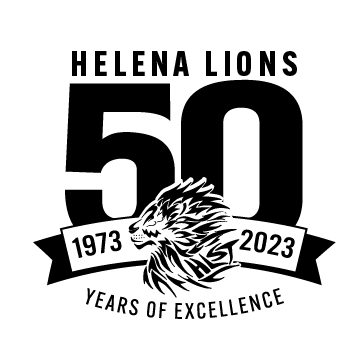 Girls 8 and UnderBoys 8 and UnderGirls 9 and 10Boys 9 and 10Girls 11 and 12Boys 11 and 12Girls 13 and 14Boys 13 and 14Girls 15 and 16Boys 15 and 16Girls 17 to 19Boys 17 to 19Girls OpenBoys OpenUpdated April 2023Yard TimesYard TimesYard TimesYard TimesMeter TimesMeter TimesMeter TimesMeter TimesTimeAthleteSwim DateLocationTimeAthleteSwim DateLocation14.70Maganito, Maia02/02/2020Missoula25 Free33.67Maganito, Maia02/21/2020Missoula50 Free38.57Maganito, Maia08/28/19Bozeman1:16.60Maganito, Maia01/05/2020Great Falls100 Free1:25.31Maganito, Maia07/27/19Bozeman2:44.14Maganito, Maia01/04/2020Great Falls200 Free3:18.00Maganito, Maia05/18/19Bozeman17.93Maganito, Maia02/21/2020Missoula25 Back0:21.85Shull, AddyJanuary 2006Butte38.46Maganito, Maia02/23/2020Missoula50 Back0:44.33Garrett, Seely07/30/2010Bozeman1:24.60Maganito, Maia02/01/2020Missoula100 Back1:40.17Maganito, Maia07/28/19Bozeman20.22Maganito, Maia11/03/2019Missoula25 Breast0:25.34Shull, AddyJanuary 2006Butte42.28Maganito, Maia02/02/2020Missoula50 Breast0:51.10Chapman, SunshineAugust 1983Helena1:42.56Maganito, Maia02/01/2020 Missoula100 Breast1:52.38Chapman, SunshineAugust 1983Helena16.89Maganito, Maia12/15/2019 Bozeman25 Fly0:21.00Langford, StephanieNovember 1994Butte38.34Maganito, Maia02/22/2020 Missoula50 Fly0:47.52Chapman, SunshineAugust 1983Sidney1:32.78Maganito, Maia02/02/2020 Missoula100 Fly1:55.17Douglas, KirstenAugust 1984Sidney1:24.33Garrett, Seely02/26/2011Missoula100 IM1:48.35Shull, AddyJanuary 2006Butte3:14.41Maganito, Maia02/01/2020 Missoula200 IM3:45.95Chapman, SunshineAugust 1983HelenaYard TimesYard TimesYard TimesYard TimesMeter TimesMeter TimesMeter TimesMeter TimesTimeAthleteSwim DateLocationTimeAthleteSwim DateLocation14.99Michalson, ThadFebruary 1982Helena25 Free32.39Michalson, ThadFebruary 1982Helena50 Free0:36.40Michalson, ThadJune 1982Missoula1:15.64Kotson, Peter04/23/2005Great Falls100 Free1:22.69Kotson, Peter05/13/2005Bozeman2:45.98Kotson, Peter10/22/2004Billings200 Free2:53.27Kotson, Peter05/13/2005Bozeman0:17.77Michalson, ThadFebruary 1982Helena25 Back0:20.50Michalson, ThadJuly 1982Kalispell35.92Onstad, Carlin10/27/2012Great Falls50 Back0:44.01Michalson, ThadJune 1982Missoula1:27.95Michalson, ThadFebruary 1982Havre100 Back1:36.99Krattiger, Garrett05/16/2015Bozeman0:18.44Michalson, ThadFebruary 1982Helena25 Breast0:21.10Michalson, ThadJuly 1982Kalispell0:43.50Michalson, ThadApril 1982Havre50 Breast0:48.67Michalson, ThadJune 1982Missoula1:38.25Michalson, ThadFebruary 1982Billings100 Breast1:51.56Hollow, TylerAugust 1985Helena0:16.81Michalson, ThadFebruary 1982Helena25 Fly0:20.27Schmitz, AlanJanuary 2005Butte0:38.77Marty, JeffOctober 1997Billings50 Fly45.21Kotson, Peter05/13/2005Bozeman1:30.94Marty, JeffNovember 1997Missoula100 Fly1:59.61Kotson, Peter07/09/2005Butte1:23.33Michalson, ThadMay 1982Spokane100 IM1:35.71Schmitz, AlanJanuary 2005Butte3:23.08Kotson, Peter10/22/2004Billings200 IM3:27.77Kotson, Peter06/24/2005MissoulaYard TimesYard TimesYard TimesYard TimesMeter TimesMeter TimesMeter TimesMeter TimesTimeAthleteSwim DateLocationTimeAthleteSwim DateLocation0:27.60Boysen, Teagan03/23/2018Washington50 Free33.09Klungland, Avree08/10/2010CA0:59.21Boysen, Teagan03/24/2018Washington100 Free1:13.34Boysen, Teagan07/30/2017Bozeman2:10.02Boysen, Teagan03/25/2018Washington200 Free2:46.21Maganito, Elina07/26/19Bozeman5:52.77Boysen, Teagan03/22/2018Washington500/400 Free5:56.46Foster, Emma07/29/2005Bozeman0:32.29Krattiger, Emma03/07/2014Missoula50 Back37.13Hanson, KatieMay 2002Bozeman1:09.54Boysen, Teagan02/25/2018Butte100 Back1:20.82Maganito, Elina06/22/19Missoula2:36.17Maganito, Elina11/09/2019Butte200 Back36.31Kleppelid, Kaitlyn04/29/2006Great Falls50 Breast42.05Murray, CaitlinAugust 1997Bozeman1:21.83Murray, CaitlinNovember 1997Missoula100 Breast1:31.58Murray, CaitlinAugust 1997CA31.48Maganito, Elina11/03/2019Missoula50 Fly34.85Maganito, Elina08/08/19Oregon1:13.09Maganito, Elina11/09/2019 Butte100 Fly1:27.94Maganito, Elina08/10/19Oregon1:09.36Boysen, Teagan03/25/2018Washington100 IM1:29.06Kleppelid, Kaitlin01/21/2006Butte2:27.65Boysen, Teagan03/24/2018Washington200 IM3:01.75Hanson, KatieAugust 2002LAYard TimesYard TimesYard TimesYard TimesMeter TimesMeter TimesMeter TimesMeter TimesTimeAthleteSwim DateLocationTimeAthleteSwim DateLocation29.02Michalson, ThadJanuary 1984Helena50 Free32.82Conners, Everson06/22/19Missoula1:03.62Kingery, Karl03/17/2000Seattle100 Free1:13.59Krattiger, Garrett05/21/2017Bozeman2:19.06Kingery, Karl02/25/2000Missoula200 Free2:37.45Conners, Everson07/14/19Helena6:08.83Kotson, Peter03/23/2007Seattle500/400 Free5:40.13Kotson, Peter05/18/2007Bozeman33.55Krattiger, Garrett02/24/2017Polson50 Back0:39.25Allred, Drew07/29/2005Bozeman1:12.31Krattiger, Garrett03/24/2017Seattle100 Back1:22.66Krattiger, Garrett05/20/2017Bozeman0:36.86Michalson, ThadApril 1984Spokane50 Breast0:42.76Michalson, ThadJune 1984Missoula1:22.88Michalson, ThadFebruary 1984Billings100 Breast1:36.59Michalson, ThadJuly 1984Missoula3:59.93Urban, Matthew10/12/2019Butte200 Breast0:31.76Kingery, Karl03/17/2000Seattle50 Fly37.02Michalson, ThadJune 1984Missoula1:19.70Sichelstiel, SeanNovember 1991Missoula100 Fly1:29.70Mihelish, KyleAugust 1982Man1:13.34Michalson, ThadFebruary 1984Billings100 IM1:25.14Michalson, ThadMarch 1984Billings2:43.81Kingery, Karl03/16/2000Seattle200 IM3:07.46Michalson, ThadJune 1984MissoulaYard TimesYard TimesYard TimesYard TimesMeter TimesMeter TimesMeter TimesMeter TimesTimeAthleteSwim DateLocationTimeAthleteSwim DateLocation25.63Krattiger, Emma01/15/2016Washington50 Free29.03Krattiger, EmmaAugust 2015Hawaii54.46Krattiger, Emma03/12/2016Washington100 Free1:03.68Krattiger, EmmaAugust 2015Hawaii2:00.30Boysen, Teagan03/24/19Washington200 Free2:21.29Boysen, Teagen06/23/19Missoula5:31.74Boysen, Teagan03/21/19Washington500/400 Free5:06.02Formaz, Lauren7/25/2003Bozeman11:23.97Boysen, Teagan02/21/2020Missoula1000/800 Free10:53.11Formaz, Lauren7/25/2003Bozeman19:42.62Boysen, Teagan11/03/2019 Missoula1650/1500 Free20:49.36Boysen, Teagen07/12/19Helena29.09Krattiger, Emma03/12/2016Washington50 Back34.73Hanson, KatieJuly 2004Bozeman1:03.73Hanson, KatieMarch 2004Washington100 Back1:15.89Hanson, KatieJune 2004Missoula2:22.93Hanson, KatieMarch 2004Missoula200 Back2:40.60Hanson, KatieJune 2004Missoula33.43Klungland, Avree04/01/2012Washington50 Breast38.40MacKinnon, GailMarch 1982Sheridan1:12.81Klungland, Avree03/30/2012Washington100 Breast1:26.01MacKinnon, GailMarch 1982Sheridan2:39.67Klungland, Avree03/31/2012Washington200 Breast3:05.34Hanson, KatieJuly 2004Bozeman29.22Boysen, Teagan10/19/2019Great Falls50 Fly0:32.46Chovanak, CourtneyAugust 1980Sidney1:07.08Moerer, DianeMarch 1990Missoula100 Fly1:12.42Chovanak, CourtneyJune 1980Florida2:31.49Boysen, Teagan11/10/2019Butte200 Fly2:49.83Boysen, Teagen06/21/19Missoula1:03.48Boysen, Teagan02/23/2020Missoula100 IM1:15.20Hanson, KatieJanuary 2004Butte2:16.35Boysen, Teagen03/01/19Missoula200 IM2:38.32Hanson, KatieAugust 2004Redding4:51.33Boysen, Teagen03/22/19Washington400 IM5:49.09Boysen, Teagan08/07/19OregonYard TimesYard TimesYard TimesYard TimesMeter TimesMeter TimesMeter TimesMeter TimesTimeAthleteSwim DateLocationTimeAthleteSwim DateLocation0:24.97Kingery, Karl02/09/2002Helena50 Free29.68Wagner, Robert11/22/2015Bozeman0:55.24Kingery, Karl02/09/2002Helena100 Free1:04.31Wagner, Robert11/21/2015Bozeman1:57.55Kingery, Karl03/22/2002Washington200 Free2:21.99Wagner, Robert11/22/2015Bozeman5:26.27Kingery, Karl02/09/2002Helena500/400 Free4:58.00Connors, Everson05/15/2021Bozeman11:32.41Kingery, Karl11/10/2001Missoula1000/800 Free10:33.55Goetsch, Christion07/11/2015Helena18:54.89Beckner, Landen03/27/2009Washington1650/1500 Free19:37.37Connors, Everson07/09/2021Helena0:28.69Krattiger, Garrett03/01/2019Missoula50 Back32.92Krattiger, Garrett05/19/19Bozeman0:59.33Kingery, Karl03/22/2002Washington100 Back1:12.75Krattiger, Garrett05/18/19Bozeman2:10.41Kingery, Karl02/09/2001Helena200 Back2:42.28Krattiger, Garrett05/19/19Bozeman29.93Wheeler, BrianMarch 1994Washington50 Breast34.57Wheeler, BrianAugust 1994Helena1:06.33Wheeler, BrianMarch 1994Washington100 Breast1:19.19Wheeler, BrianAugust 1994Helena2:36.68Kingery, Karl03/08/2002Missoula200 Breast3:01.94Goetsch, Devin07/15/2018Bozeman0:26.54Kingery, Karl03/22/2002Washington50 Fly31.58Wagner, Robert07/26/2015Bozeman0:59.48Kingery, Karl03/22/2002Washington100 Fly1:11.43Wagner, RobertAugust 2015Hawaii2:20.98Kingery, Karl03/08/2002Missoula200 Fly2:56.77Malaski, JacobAugust 2014Washington1:02.20Kingery, Karl03/08/2002Missoula100 IM1:21.8Mihelish, KyleMarch 1984Billings2:16.56Kingery, Karl02/09/2002Helena200 IM2:45.11Goetsch, Devin08/09/2018California4:55.15Beckner, Landen03/27/2009Washington400 IM5:56.91Wagner, Robert06/27/2015MissoulaYard TimesYard TimesYard TimesYard TimesMeter TimesMeter TimesMeter TimesMeter TimesTimeAthleteSwim DateLocationTimeAthleteSwim DateLocation25.19Crist, Makayla03/09/2011Washington50 Free28.57Chovanak, CourtneyAugust 1982Helena55.14Crist, Makayla03/18/2011Washington100 Free1:02.07Krattiger, Emma07/09/2016Helena1:58.79Boysen, Teagan02/27/2021Bozeman200 Free2:14.74Boysen, Teagan07/24/2021Bozeman5:21.14Ecklund, Jessilyn03/19/2015Washington500/400 Free4:53.56Ecklund, Jessilyn06/28/2015Missoula11:37.00Moerer, DianeMarch 1991Billings1000/800 Free10:20.69Ewer-Speck, Mallory07/25/2003Bozeman18:43.29Turner, HilaryFebruary 2003Helena1650/1500 Free19:07.12Ecklund, JessilynAugust 2014Washington28.33Krattiger, Emma02/24/2017Polson50 Back32.76Krattiger, Emma07/29/2016Bozeman1:00.79Kleppelid, Kaitlyn03/10/2010Washington100 Back1:09.96Ecklund, Jessilyn07/27/2014Bozeman2:07.04Ecklund, Jessilyn03/22/2015Washington200 Back2:29.80Ecklund, Jessilyn06/28/2015Missoula31.43Kleppelid, Kaitlyn03/05/2010Butte50 Breast36.88Kleppelid, Kaitlyn07/24/2009Bozeman1:04.82Kleppelid, Kaitlyn03/19/2010Washington100 Breast1:16.46Kleppelid, Kaitlyn08/04/2009Hawaii2:20.36Kleppelid, Kaitlyn03/10/2010Washington200 Breast2:46.50Kleppelid, Kaitlyn08/04/2009Hawaii27.45Urban, Elizabeth12/4/2022Phoenix, AZ50 Fly31.70Urban, Elizabeth07/24/2022Missoula1:00.141:00.14Chovanak, CourtneyUrban, ElizabethMay 198202/16/2023Hardin, MT100 Fly1:07.33Chovanak, CourtneyJuly 1982California2:13.47Urban, Elizabeth02/16/2023Hardin, MT200 Fly2:32.48Chovanak, CourtneyAugust 1982Man1:02.68Kleppelid, Kaitlyn01/23/2010Hardin100 IM2:10.21YKleppelid, Kaitlyn03/19/2010Washington200 IM2:35.16Boysen, Teagan07/23/2021Bozeman4:40.73YKleppelid, Kaitlyn03/19/2010Washington400 IM5:37.90Gray, HeidiAugust 1988LAYard TimesYard TimesYard TimesYard TimesMeter TimesMeter TimesMeter TimesMeter TimesTimeAthleteSwim DateLocationTimeAthleteSwim DateLocation22.91Wagner, Robert12/02/2017Butte50 Free26.19Wagner, Robert07/29/2017Bozeman49.47Wagner, Robert11/04/2017Butte100 Free58.33Wagner, Robert05/21/2017Bozeman1:47.44Kingery, Karl03/19/2004Washington200 Free2:04.83Kingery, KarlAugust 2003Arizona4:47.19Kingery, Karl03/19/2004Washington500/400 Free4:18.67Kingery, KarlAugust 2003Arizona10:02.20Kingery, Karl03/05/2004Missoula1000/800 Free9:28.26Beckner, Landen08/14/2010California16:57.25Kotson, Peter03/18/2011Washington1650/1500 Free17:22.04Kingery, KarlAugust 2003Arizona25.78Wagner, Robert11/04/2017Butte50 Back29.68Wagner, Robert07/28/2017Bozeman55.66Wagner, Robert02/26/2017Polson100 Back1:05.50Wagner, Robert07/30/2017Bozeman1:59.56Kingery, Karl03/19/2004Washington200 Back2:21.87Kingery, KarlAugust 2003Arizona29.80Keller, Parker02/20/2016Missoula50 Breast33.95Keller, Parker07/30/2016Bozeman1:03.69Oser, Quade11/05/2017Butte100 Breast1:11.78Keller, ParkerAugust 2016Utah2:16.63Oser, Quade11/04/2017Butte200 Breast2:36.13Keller, Parker07/31/2016Bozeman24.86Wagner, Robert10/28/2017Great Falls50 Fly27.38Wagner, Robert07/30/2017Bozeman53.60Wagner, Robert12/02/2017Butte100 Fly1:02.44Wagner, Robert07/29/2017Bozeman1:57.66Wagner, Robert12/03/2017Butte200 Fly2:19.66Wagner, Robert07/28/2017Bozeman57.21Wagner, Robert12/02/2017Butte100 IM2:02.48Connors, Everson03/11/2023Federal Way, WA200 IM2:26.99Wagner, Robert07/28/2017Bozeman4:27.92Kingery, Karl03/05/2004Missoula400 IM5:21.16Wagner, Robert07/08/2017BozemanYard TimesYard TimesYard TimesYard TimesMeter TimesMeter TimesMeter TimesMeter TimesTimeAthleteSwim DateLocationTimeAthleteSwim DateLocation24.56Hamlin, HaileyKleppelid, Kaitlyn01/16/201512/02/2011WashingtionWashington50 Free28.00Kleppelid, Kaitlyn03/08/2012Washington52.95Hamlin, Hailey01/18/2015Washington100 Free1:00.56Hamlin, HaileyJuly 2015California1:55.49Hamlin, Hailey02/12/2016Great Falls 200 Free2:13.14Hamlin, HaileyJuly 2015California5:18.44Foster, Emma02/26/2011Missoula500/400 Free4:43.61Foster, Emma08/09/2011California10:47.20Foster, Emma03/09/2011Washington1000/800 Free9:51.51Foster, Emma08/09/2011California18:25.88Crist, Makayla01/13/2012Helena1650/1500 Free18:31.22Foster, Emma08/09/2011California28.67Hamlin, Hailey11/08/2014Missoula50 Back32.72Hamlin, Hailey07/24/2015Bozeman1:00.80Geier, Maija12/02/2018Oregon100 Back1:10.38Hamlin, HaileyJuly 2015California2:11.10Crist, Makayla02/24/2012Butte200 Back2:29.26Crist, Makayla08/09/2011Missoula30.70Kleppelid, Kaitlyn02/24/2012Butte50 Breast35.78Kleppelid, Kaitlyn07/30/2010Bozeman1:05.13Kleppelid, Kaitlyn03/09/2011Washington100 Breast1:15.25Kleppelid, Kaitlyn03/08/2012Washington2:22.72Kleppelid, Kaitlyn03/09/2011Washington200 Breast2:40.95Kleppelid, Kaitlyn03/08/2012Washington26.69Hicks, Eva02/19/2023Hardin, MT50 Fly29.97Redpath, Franny07/15/2018Bozeman59.25Hamlin, Hailey03/14/2015Washington100 Fly1:06.97Redpath, Franny07/14/2018Bozeman2:15.96Hicks, Eva03/31/2023Federal Way, WA200 Fly2:28.99Moerer, DianeAugust 1994Hawaii1:01.88Kleppelid, Kaitlyn01/13/2012Helena100 IM2:06.90Kleppelid, Kaitlyn12/02/2011Washington200 IM2:23.60Kleppelid, Kaitlyn03/08/2012Washington4:32.21Kleppelid, Kaitlyn12/02/2011Washington400 IM5:19.09Gray, HeidiAugust 1990CaliforniaYard TimesYard TimesYard TimesYard TimesMeter TimesMeter TimesMeter TimesMeter TimesTimeAthleteSwim DateLocationTimeAthleteSwim DateLocation21.64Kotson, Peter03/02/2013Butte50 Free24.86Kotson, Peter07/05/2013Missoula46.45Kotson, Peter03/14/2013Washington100 Free53.78Kotson, Peter07/06/2013Missoula1:40.50Kotson, Peter03/15/2013Washington200 Free1:57.33Kotson, Peter07/26/2012Oregon4:25.72Kotson, Peter03/16/2013Washington500/400 Free4:08.51Kotson, Peter07/27/2012Oregon9:12.83Kotson, Peter03/13/2013Washington1000/800 Free8:36.11Kotson, Peter07/24/2012Oregon15:16.85Kotson, Peter03/17/2013Washington1650/1500 Free16:33.07Kotson, Peter03/08/2012Washington24.57Krattiger, Garrett02/18/2023Hardin, MT50 Back28.38Wagner, Robert07/26/19Bozeman50.86Krattiger, Garrett02/19/2023Hardin, MT100 Back1:02.18Wagner, Robert08/03/19California1:55.30Wagner, Robert03/02/2019Missoula200 Back2:12.94Wagner, Robert07/31/19California0:27.78Keller, Parker02/24/2018Butte50 Breast30.53Keller, Parker07/14/2018Bozeman0:59.09Keller, Parker03/17/2018Washington100 Breast1:06.68Keller, Parker07/13/2018Bozeman2:10.80Keller, Parker03/15/2018Washington200 Breast2:26.48Keller, Parker06/23/2018Missoula0:23.61Wagner, Robert03/03/2019Missoula50 Fly26.67Wagner, Robert07/28/19Bozeman51.00Wagner, Robert11/02/2019Missoula100 Fly58.06Wagner, Robert08/03/19California1:54.76Wagner, Robert12/06/2019Oregon200 Fly2:10.43Wagner, Robert07/31/19California57.63Krattiger, Garrett10/08/2022Butte, MT100 IM1:57.12Krattiger,Garrett03/12/2023Federal Way, WA200 IM2:19.55Krattiger, Garrett07/22/2022Missoula4:16.89Kotson, Peter12/01/2012Washington400 IM4:54.29Goetsch, Devin07/26/2022Clovis, CAYard TimesYard TimesYard TimesYard TimesMeter TimesMeter TimesMeter TimesMeter TimesTimeAthleteSwim DateLocationTimeAthleteSwim DateLocation24.24Kleppelid, Kaitlyn12/06/2012Tennessee50 Free27.40Kleppelid, Kaitlyn08/17/2012Indiana52.35Kleppelid, Kaitlyn12/08/2012Tennessee100 Free58.82Kleppelid, Kaitlyn08/14/2012Indiana1:57.79Foster, Emma03/15/2013Washington200 Free2:12.91Hamlin, HaileyAugust 2016California5:07.77Foster, Emma03/16/2013Washington500/400 Free4:39.27Foster, Emma07/19/2013Oregon10:34.69Foster, Emma03/13/2013Washington1000/800 Free9:36.58Foster, Emma07/16/2013Oregon17:39.80Foster, Emma03/17/2013Washington1650/1500 Free18:22.04Foster, Emma07/20/2013Oregon28.45Murphy, Katherine02/19/2016Missoula50 Back33.04Geier, Maija07/26/19Bozeman1:00.74Murphy, Katherine02/12/2016Great Falls100 Back1:10.74Driscoll, ChandaAugust 1987Oregon2:11.70Geier, Maija12/07/2019Oregon200 Back2:34.22Hamlin, HaileyAugust 2016California31.45Kleppelid, Kaitlyn03/02/2013Tennessee50 Breast35.90Kleppelid, Kaitlyn07/07/2012Helena1:04.02Kleppelid, Kaitlyn03/16/2013Washington100 Breast1:12.62Kleppelid, Kaitlyn08/16/2012Indiana2:18.84Kleppelid, Kaitlyn12/08/2012Tennessee200 Breast2:36.45Kleppelid, Kaitlyn08/13/2012Indiana0:27.42Redpath, Frances03/03/2019Missoula50 Fly30.67Kleppelid, Kaitlyn07/29/2012Bozeman0:58.78Redpath, Frances12/02/2019Oregon100 Fly1:08.05Kleppelid, Kaitlyn07/07/2013Missoula2:19.45Moerer, DianeMarch 1995Bozeman200 Fly2:32.46Gray, HeidiAugust 1991California1:02.47Kleppelid, Kaitlyn01/13/2013Helena100 IM2:04.84Kleppelid, Kaitlyn12/06/2012Tennessee200 IM2:22.07Kleppelid, Kaitlyn07/28/2012Oregon4:40.73Kleppelid, Kaitlyn01/13/2013Helena400 IM5:03.94Kleppelid, Kaitlyn07/26/2012OregonYard TimesYard TimesYard TimesYard TimesMeter TimesMeter TimesMeter TimesMeter TimesTimeAthleteSwim DateLocationTimeAthleteSwim DateLocation21.43Michalson, ThadJanuary 1991Washington50 Free25.07Wagner, Robert07/11/2021Helena47.06Kotson, Peter11/09/2013Missoula100 Free53.63Kotson, Peter07/16/2014Oregon1:40.18Kotson, Peter12/06/2013Missoula200 Free1:55.12Kotson, Peter07/18/2013Oregon4:26.98Kotson, Peter12/05/2013Tennessee500/400 Free4:01.95Kotson, Peter07/19/2013Oregon9:30.33Kotson, Peter03/12/2014Washington1000/800 Free8:21.15Kotson, Peter07/15/2014Oregon15:27.44Kotson, Peter12/07/2013Tennessee1650/1500 Free16:06.28Kotson, Peter07/20/2013Oregon24.71Wagner, Robert02/26/2021Bozeman50 Back29.17Wagner, Robert05/16/2021Bozeman53.16Wagner, Robert03/21/2021Oklahoma100 Back1:02.07Wagner, Robert06/26/2021Missoula1:57.27Wagner, Robert02/22/2020 Missoula200 Back2:22.50Wagner, Robert07/11/2021Helena26.35Keller, Parker02/22/2020Missoula50 Breast30.77Keller, Parker06/22/19Missoula56.56Keller, Parker12/13/2019Washington100 Breast1:06.12Keller, Parker07/20/19Oregon2:04.56Keller, Parker12/14/2019Washington200 Breast2:26.85Keller, Parker07/18/19Oregon23.19Wagner, Robert02/28/2021Bozeman50 Fly27.43Wagner, Robert05/15/2021Bozeman50.83Wagner, Robert03/22/2021 Oklahoma100 Fly59.93Wagner, Robert07/24/2021Bozeman1:54.47Wagner, Robert12/13/2020Bozeman200 Fly2:12.26Wagner, Robert06/25/2021Missoula56.67Kotson, Peter01/04/2014Butte100 IM1:57.37Keller, Parker02/14/2020Great Falls200 IM2:19.58Keller, Parker06/21/19Missoula4:16.66Goetsch, Devin03/10/2023Washington400 IM5:01.86Keller, Parker07/19/19OregonYard TimesYard TimesYard TimesYard TimesMeter TimesMeter TimesMeter TimesMeter TimesTimeAthleteSwim DateLocationTimeAthleteSwim DateLocation24.24Kleppelid, Kaitlyn12/06/2012Tennessee50 Free27.40Kleppelid, Kaitlyn08/17/2012Indiana52.35Kleppelid, Kaitlyn12/08/2012Tennessee100 Free58.82Kleppelid, Kaitlyn08/14/2012Indiana1:55.49Hamlin, Hailey02/12/2016Great Falls200 Free2:12.91Hamlin, HaileyAugust 2018California5:07.77Foster, Emma03/16/2013Washington500/400 Free4:39.27Foster, Emma07/19/2013Oregon10:34.69Foster, Emma03/13/2013Washington1000/800 Free9:36.58Foster, Emma07/16/2013Oregon17:39.80Foster, Emma03/17/2013Washington1650/1500 Free18:22.04Foster, Emma07/20/2013Oregon28.33Krattiger, Emma02/24/2017Polson50 Back32.72Hamlin, Hailey07/24/2015Bozeman1:00.74Murphy, Kate02/12/2016Great Falls100 Back1:09.96Ecklund, Jessilyn07/27/2014Bozeman2:07.04Ecklund, Jessilyn03/22/2015Washington200 Back2:29.26Crist, Makayla08/09/2011Missoula30.70Kleppelid, Kaitlyn02/24/2012Butte50 Breast35.78Kleppelid, Kaitlyn07/30/2010Bozeman1:04.02Kleppelid, Kaitlyn03/16/2013Washington100 Breast1:12.62Kleppelid, Kaitlyn08/16/2012Indiana2:18.84Kleppelid, Kaitlyn12/08/2012Tennessee200 Breast2:36.45Kleppelid, Kaitlyn08/13/2012Indiana26.69Hicks, Eva02/19/2023Hardin, MT50 Fly29.97Redpath, Frances07/15/2018Bozeman59.25Hamlin, Hailey03/14/2015Washington100 Fly1:06.97Redpath, Frances07/14/2018Bozeman2:13.47Urban, Elizabeth02/16/2023Hardin, MT200 Fly2:28.99Moerer, DianeAugust 1994Hawaii1:01.88Kleppelid, Kaitlyn01/13/2012Helena100 IM2:04.84Kleppelid, Kaitlyn12/06/2012Tennessee200 IM2:22.07Kleppelid, Kaitlyn07/28/2012Oregon4:32.21Kleppelid, Kaitlyn12/02/2011Washington400 IM5:03.94Kleppelid, Kaitlyn07/26/2012OregonYard TimesYard TimesYard TimesYard TimesMeter TimesMeter TimesMeter TimesMeter TimesTimeAthleteSwim DateLocationTimeAthleteSwim DateLocation21.43Michalson, ThadJanuary 1991Washington50 Free24.86Kotson, Peter07/05/2013Missoula46.45Kotson, Peter03/14/2013Washington100 Free53.63Kotson, Peter07/16/2014Oregon1:40.18Kotson, Peter12/06/2013Tennessee200 Free1:55.12Kotson, Peter07/18/2013Oregon4:25.72Kotson, Peter03/16/2013Washington500/400 Free4:01.95Kotson, Peter07/19/2013Oregon9:12.83Kotson, Peter03/13/2013Washington1000/800 Free8:21.15Kotson, Peter07/15/2014Oregon15:16.85Kotson, Peter03/17/2013Washington1650/1500 Free16:06.28Kotson, Peter07/20/2013Oregon24.57Krattiger, Garrett02/18/2023Hardin, MT50 Back28.38Wagner, Robert07/26/19Bozeman50.86Krattiger, Garrett02/19/2023Hardin, MT100 Back1:02.07Wagner, Robert06/26/2021Missoula1:55.30Wagner, Robert03/02/2019Missoula200 Back2:12.94Wagner, Robert07/31/19California26.35Keller, Parker02/22/2020Missoula50 Breast30.53Keller, Parker07/14/2018Bozeman56.56Keller, Parker12/13/2019Washington100 Breast1:06.12Keller, Parker07/20/19Oregon2:04.56Keller, Parker12/14/2019Washington200 Breast2:26.48Keller, Parker06/23/2018Missoula0:23.61Wagner, Robert03/03/2019Missoula 50 Fly26.67Wagner, Robert07/28/19Bozeman0:51.79Wagner, Robert03/02/2019Missoula100 Fly58.06Wagner, Robert08/03/19California1:54.47Wagner, Robert12/13/2020Bozeman200 Fly2:10.43Wagner, Robert07/31/19California56.67Kotson, Peter01/04/2014Butte100 IM1:57.12Krattiger,Garrett03/12/2023Federal Way, WA200 IM2:19.57Keller, Parker06/22/2018Missoula4:16.66Goetsch, Devin03/10/2023Washington400 IM4:54.29Goetsch, Devin07/26/2022Clovis, CA